    «З а т в е р д ж е н о»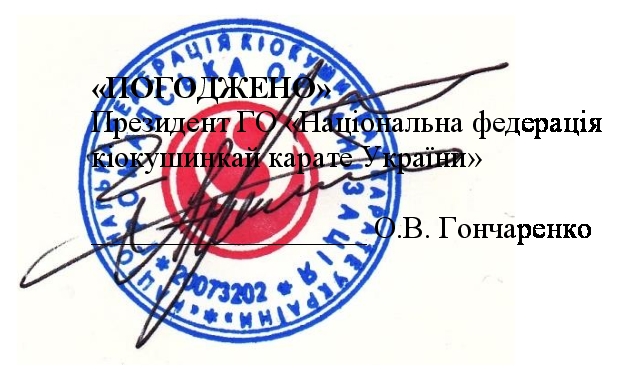 			Згідно до затвердженого Міністерством молоді та спорту України Регламенту всеукраїнського турніру з кіокушинкай карате серед юнаків та дівчат у розділі «куміте»21 листопада 2017 рокуПОЛОЖЕННЯпро проведення відкритого Всеукраїнського турніру з кіокушинкай каратесеред юнаків та дівчат 2002-2003 рр.н. у розділі «куміте»«Open Ukraine Shin-Kyokushinkai Karate Cup – LVIV 2017»«3-rd Ukraine Fullcontact Karate Championship»I. Мета і завдання.Змагання проводяться з метою:розвитку та популяризації кіокушинкай карате (WKO) серед населення України;підвищення спортивної майстерності спортсменів;налагодження дружніх стосунків між спортсменами різних регіонів України;визначення рівня підготовки та здійснення відбору спортсменів НФККУ до складів збірної команди України, кандидатів до збірної та резерву для участі у чемпіонаті Європи та інших міжнародних змаганнях 2018 р;вдосконалення практичного досвіду суддями НФККУ.II. Термін та місце проведення змагань.Змагання проводяться у м. Львів 23-24 грудня 2017 р. День приїзду – 23.12.2017 р.Місце проведення –  спортивний комплекс «Галичина», за адресою: вул. Керченська, буд. 8.Початок змагань у розділі «куміте» – 24-го грудня о 09:00.Суддівський семінар за програмою Рефері Комітету Європейської організації карате (ЕКО) –                     22-24 грудня 2017 р.:22 грудня – перша – четверта частини суддівського семінару.23 грудня – п’ята частина суддівського семінару: письмовий та практичний іспити у розділі «куміте».24 грудня – продовження практичного іспиту у розділі «куміте».День приїзду учасників суддівського семінару та учасників змагань (за бажанням) – 22 грудня 2017 р.День приїзду та реєстрації команд – 23 грудня 2017 р.III. Керівництво проведенням змагань та суддівствоЗагальне керівництво організацією та проведенням змагань здійснюється відділом неолімпійських видів спорту, наукового та медичного забезпечення департаменту спорту вищих досягнень Міністерства молоді та спорту України (далі – Мінмолодьспорт) разом з ГО «Національна федерація кіокушинкай карате України» (далі – Федерація).Безпосереднє проведення змагань покладається на Управління з питань фізичної культури та спорту  Львівської держадміністрації, Львівську обласну федерацію кіокушинкай карате та Головну суддівську колегію, затверджену Федерацією.Головний суддя змагань – спортивний суддя з кіокушинкай карате міжнародної категорії шихан              Король О.С. (5-й дан, м. Львів).IV. Програма змагань.22 грудня (п’ятниця)23 грудня (субота)24 грудня (неділя)V. Учасники змагань.У  відкритих змаганнях беруть участь спортсмени 2002-2003 років народження, які є членами збірних команд спортивних організацій, що уклали угоди про співпрацю з НФККУ, запрошені закордонні команди WKO та команди спортивних організацій України з інших видів повно-контактного карате. Питання щодо допуску до участі у змаганнях спортсменів або команд Донецької та Луганської областей, м. Севастополь та АР Крим вирішуються суддівською колегією.Учасники змагань повинні мати спортивну кваліфікацію не нижче 3 юнацького розряду ЄСКУ з кіокушинкай карате та відповідати відповідним віковим вимогам та/або кваліфікаційний ступінь не нижче 10-го кю. Учасники чоловічої та жіночої статі змагаються в окремих розділах змагань.Усі учасники повинні надати до мандатної комісії такі документи:заявочний лист на участь за встановленою формою, затверджений лікарсько-фізкультурним диспансером;додаткову інформаційну заявку за встановленою формою, затверджену керівником спортивної організації;свідоцтво про народження;залікову членську книжку УФКК (НФККУ) з ліцензійною маркою ЄКО на 2017 рік;при відсутності фотокартки у заліковій книжці – учнівський квиток з фотокарткою;копію платіжного доручення про сплату благодійного безповоротного внеску за участь у змаганнях;страховий поліс добровільного страхування;ідентифікаційний код.Учасники змагаються у спортивній формі та обов’язкових особистих протекторах згідно з чинними в Україні Правилами змагань з кіокушинкай карате. Шоломи за стандартами чинних Правил надаватимуться організаторами змагань. З метою гігієни дозволяється використання особистих підшоломників (одноразових або багаторазових). Дозволяється використання особистих шоломів встановленого зразку відповідного кольору щодо учасників «Ака» або «Сіро».Протектори паху і гомілок (білого кольору, м’які, еластичні, кріплення – «панчоха»), протектори кистей рук (білого кольору, м’які, еластичні, кріплення – «панчоха»), протектор грудей (для юніорок, вдягається під футболку білого кольору) є особистими та обов’язковими.Всі учасники мають надати протектори для перевірки та маркування на мандатній комісії під час зважування.Умови для догі: - куртки догі мають містити на лівій частині грудини емблеми канджі «кіокушинкай» або        «шин-кіокушинкай». Дозволені емблеми на рукавах куртки (прапор держави, емблеми WKO, УФКК, клубу тощо);- штани догі мажуть містити емблеми канджі «кіокушинкай» або «шин-кіокушинкай», логотип «ОСУ!», інші меморіальні написи та емблеми;- представники інших видів спорту карате використовують символіку відповідної міжнародної та всеукраїнської федерації.Всі інші емблеми, логотипи, надписи тощо є забороненими. У зв’язку з чим вони мають бути зняті з куртки або штанів догі або заздалегідь покриті міцно пришитою білою тканиною. Для запрошених команд інших видів повно-контактного карате дозволено розміщення символіки відповідних федерацій за умовами, що вказані у підпунктах 1)-2) цього пункту.Зауважте, що у разі порушення вказаної умови учасник до змагань допускатись не буде!!!VI. Правила змаганьЗмагання (особисто-командні) проводяться окремо для учасників чоловічої та жіночої статі у двох розділах:Юнаки 2002-2003 років народження:Дівчата 2002-2003 років народження:Склад команди:Склад команди для запрошених команд інших федерацій повно-контактного карате становить           2 особи у кожній ваговій категорії.Схема проведення поєдинків у розділі «куміте»: 1,5 хв., 1,5 хв., зважування, 1,5 хв.При визначені за попередніми заявками недостатньої кількості учасників для якісного проведення змагань у певних категоріях Оргкомітет може внести наступні зміни до Положення про ці змагання:об’єднати вагові категорії, що є межуючими;проводити змагання у визначених вагових категоріях за круговим способом.ЗАУВАЖТЕ!Дозволяються будь які неконтрольовані удари ногами в голову противника (шолом) з повною силою та будь-які  техніки у нижній рівень (гедан). VII. Умови проведення змагань.Змагання проводяться згідно до чинних в Україні  «Правил змагань з кіокушинкай карате». Командний залік є загальним для учасників чоловічої і жіночої статі. Для визначення місць команд за особисто-командною першістю враховуватимуться результати тільки тих учасників, що входять до залікових складів команд. Залікові склади команд остаточно визначаються на мандатній комісії. Командні очки нараховуються згідно чинних в Україні правил змагань з кіокушинкай карате.VIII. Нагородження.Спортсмени, які посіли 1-3 місця, нагороджуються дипломами Мінмолодьспорту відповідних ступенів, медалями і цінними призами організаторів змагань. Команди, які посіли 1-3 місця, нагороджуються дипломами Мінмолодьспорту відповідних ступенів. IX. Умови прийому учасників. Фінансування.Витрати по організації проведення змагань (нагородження переможців і призерів, харчування суддівської колегії, оренда спорт споруд та допоміжних приміщень, штабу змагань та оргтехніки, оренда татамі, оплата канцтоварів, медикаментів, лікарського та обслуговуючого персоналу, друкування афіш, програмок та іншої атрибутики до змагань, розміщення реклами, транспортні та інші видатки по організації змагань) здійснюються за рахунок Мінмолодьспорту згідно до затверджених кошторисів, зацікавлених установ, організацій та спонсорів.Витрати на відрядження учасників, тренерів, представників, суддів (проїзд в 2 напрямках, харчування та добові, розташування, благодійні безповоротні внески за участь, збереження заробітної плати тощо) – за рахунок коштів організацій, що відряджають команди.X. Заявки.Попередні заявки щодо участі у змаганнях повинні бути направлені до Федерації не пізніше                    16-го грудня 2017 року за адресою:До заявки додаються анкети спортсменів, тренерів та суддів для комп'ютерної бази даних «Спортивний результат». Заявочний лист на участь за встановленою формою, інші необхідні документи та страхові полюси надаються до мандатної комісії під час медичної комісії та зважування учасників.До змагань допускаються команди, які підтвердили свою участь у встановлений термін.XI. Підготовка спортивних споруд.Підготовка місць проведення змагань здійснюється відповідно до Постанови Кабінету Міністрів України від 18 грудня 1998 року № 2025 «Про порядок підготовки спортивних споруд та інших спеціально відведених місць для проведення масових спортивних та культурно-видовищних заходів».собою відповідальність.XІI. Медичне забезпечення.   У відповідності до «Положення про медичне забезпечення спортивно-масових заходів», що затверджено наказом Міністерства охорони здоров'я України від 27.10.2008 № 614, медичне забезпечення спортивно-масових заходів здійснюється Українським центром спортивної медицини, обласними та міськими спортивними диспансерами, центрами незалежно від їх відомчого підпорядкування, відділеннями спортивної медицини лікувально-профілактичних закладів загальної мережі. Для медичного забезпечення змагань залучаються кваліфіковані медичні працівники. Присутність лікаря із спортивної медицини обов'язкова на змаганнях всіх рівнів.Лікар змагань входить до складу суддівської колегії на правах заступника головного судді. Всі його рішення в межах компетентності обов'язкові для учасників, суддів, організаторів змагань. Лікар представляє в організаційний комітет або суддівську колегію план медичного забезпечення змагань та звіт з їх закінченням.це положення є офіційним викликом на змаганнядепартамент спорту вищих досягнень міністерства молоді та спорту УкраїниНАЦІОНАЛЬНа федерація кіокушинкай карате УКРАЇНИ08:00–10:00реєстрація учасників суддівського семінару та розташування згідно до попередніх заявок(Національний університет «Львівська політехніка», кафедра фізичного вихованняза адресою: вул. Самчука, буд. 14, корпус № 22, кінолекторій);11:00–12:45суддівський семінар – 1 частина (вул. Самчука, буд. 14, корпус № 22, кінолекторій);13:00–14:30суддівський семінар – 2 частина (вул. Самчука, буд. 14, корпус № 22, кінолекторій);16:00–17:30суддівський семінар – 3 частина (вул. Самчука, буд. 14, корпус № 22, кінолекторій);17:45–19:30суддівський семінар – 4 частина (вул. Самчука, буд. 14, корпус № 22, кінолекторій).10:00-16:00реєстрація команд, мандатна та медична комісії, зважування учасників(Національний університет «Львівська політехніка», кафедра фізичного вихованняза адресою: вул. Самчука, буд. 14, корпус № 21, зал боротьби);10:00–12:30суддівський семінар – 5 частина (вул. Самчука, буд. 14, корпус № 22, кінолекторій);13:00-15:00збори Президії НФККУ (вул. Самчука, буд. 14, корпус № 22, кінолекторій); 16:00-17:30збори Ради НФККУ(Національний університет «Львівська політехніка», кафедра фізичного вихованняза адресою: вул. Самчука, буд. 14, корпус № 22, кінолекторій);17:30-18:30жеребкування (вул. Самчука, буд. 14, корпус № 22, кінолекторій).08:15-08:30нарада технічного секретаріату(спортивний комплекс «Галичина», за адресою: вул. Керченська, буд. 8.);08:30-08:45нарада суддів змагань;09:00початок відбіркових змагань у розділі «куміте»;13:15-13:45обід суддів та представників команд;13:45-13:55шикування суддів, представників команд, запрошених офіційних  осіб, шикування учасників для вхідного маршу;14:00-14:30урочисте відкриття змагань (парад учасників всіх розділів змагань);14:45початок фінальної частини змагань;18:00-19:00закінчення змагань, нагородження переможців та призерів змагань, закриття змагань.РозділзмаганьВагові категорії, кгВагові категорії, кгВагові категорії, кгВагові категорії, кгВагові категорії, кгВагові категорії, кгВагові категорії, кгСпосіб проведення змаганьРозділзмаганьНайлегшаЛегкаНапів-середняСередняНапів-важкаВажкаНайважчаСпосіб проведення змагань«куміте»до 50,050,0-55,055,0-60,060,0-65,065,0-70,070,0-75,0понад 75,0олімпійський / круговийРозділзмаганьВагові категорії, кгВагові категорії, кгВагові категорії, кгВагові категорії, кгВагові категорії, кгСпосіб проведення змаганьРозділзмаганьНайлегшаЛегкаСередняНапів-важкаВажкаСпосіб проведення змагань«куміте»до 45,045,0-50,050,0-55,055,0-60,0понад 60,0олімпійський / круговийВікова групаСклад команди*Склад команди*Склад команди*Склад команди*Вікова групаучасники(заліковий склад)тренеритренер-представникСуддіюнаки по 2 у кожнійваговій категорії313дівчатапо 2 у кожнійваговій категорії313Штаб-квартира НФККУвул. Київська, буд. 2 кв. 43м. Вінниця 21009або заe-mail:             wko.ukraine@gmail.com  телефони для зв’язку:секретар НФККУ семпай Юлія Цехместрук тел.:                      093 379-17-57, 067 964-90-12тел./факс:            0432 67-15-23